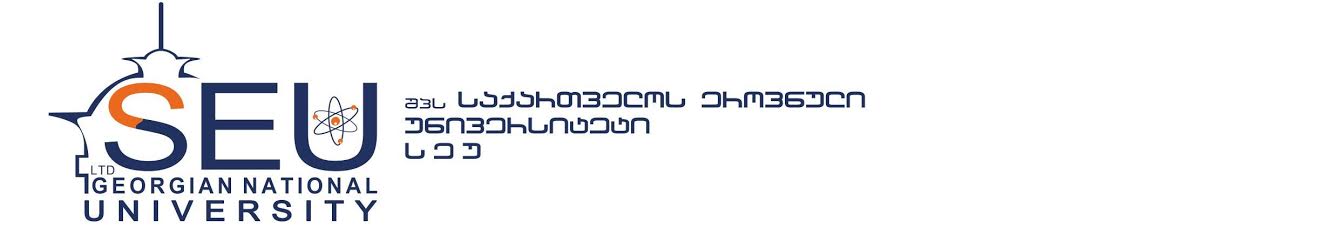 სილაბუსისასწავლო კურსის შინაარსი სასწავლო კურსის სახელწოდებასასწავლო კურსის სახელწოდებასასწავლო კურსის ავტორისასწავლო კურსის ავტორისახელი, გვარიაკადემიური ხარისხისაკონტაქტო ტელეფონი და ელექტრონული ფოსტასასწავლო კურსის სტატუსისასწავლო კურსის სტატუსიმიეთითება პროგრამა და მასში კურსის სტატუსი (სავალდებულო, არჩევითი, და სხვა)სასწავლო კურსის მოცულობასასწავლო კურსის მოცულობაECTS კრედიტებსა და საათებში საათების განაწილება სტუდენტის დატვირთვის შესაბამისადსაათების განაწილება სტუდენტის დატვირთვის შესაბამისადსაკონტაქტო და დამოუკიდებელი საათების განაწილებადაშვების წინაპირობებიდაშვების წინაპირობებიარსებობის შემთხვევაში, სასწავლო კურსზე დაშვების წინაპირობები ამავე პროგრამიდანსასწავლო კურსის მიზანისასწავლო კურსის მიზანისასწავლო კურსის მიზანი - უნდა ასახავდეს სასწავლო კურსის აქტუალობას, აღწერდეს შესასწავლი დისციპლინის მნიშვნელობას შესაბამისი პროგრამის სტუდენტებისათვის, განაზოგადებდეს კურსის გავლის შემდეგ სტუდენტისთვის გამომუშავებულ თეორიულ, პრაქტიკულ და ზოგად კომპეტენციებს სწავლების ფორმებისწავლების ფორმებისწავლების პროცესში გამოყენებული ფორმების აღწერა, რომელთა მეშვეობით ხდება მასალის გადმოეცემა, გამოკითხვა, ცოდნის მიღება საკონტაქტო (ლექტორთან მუშაობის) თუ სტუდენტის დამოუკიდებელი მუშაობის ფორმებით სწავლის მეთოდებისწავლის მეთოდებისალექციო კურსის განმავლობაში გამოყენებული სწავლების მეთოდების ჩამონათვალი და მათი დახასიათება სწავლის შედეგებიეროვნული საკვალიფიკაციო ჩარჩოს შესაბამისი საგანმანათლებლო საფეხურის კვალიფიკაციათა აღმწერის მიერ გათვალისწინებული დონის შესაბამისად, სასწავლო კურსის გავლის შედეგად გამომუშავებული კომპეტენციების ჩამონათვალი,  ცოდნა და გაცნობიერებასტუდენტმა იცის:ცოდნის პრაქტიკაში გამოყენების უნარისტუდენტს შეუძლია:დასკვნის უნარიკომუნიკაციის უნარიღირებულებებიკურსის თავისებურებიდან გამომდინარე, შესაძლებელია კურსი არ ითვალისწინებდეს საკვალიფიკაციო ჩარჩოთი გათვალისწინებულ 6-ვე კომპეტენციასსწავლის შედეგებიეროვნული საკვალიფიკაციო ჩარჩოს შესაბამისი საგანმანათლებლო საფეხურის კვალიფიკაციათა აღმწერის მიერ გათვალისწინებული დონის შესაბამისად, სასწავლო კურსის გავლის შედეგად გამომუშავებული კომპეტენციების ჩამონათვალი,  ცოდნა და გაცნობიერებასტუდენტმა იცის:ცოდნის პრაქტიკაში გამოყენების უნარისტუდენტს შეუძლია:დასკვნის უნარიკომუნიკაციის უნარიღირებულებებიკურსის თავისებურებიდან გამომდინარე, შესაძლებელია კურსი არ ითვალისწინებდეს საკვალიფიკაციო ჩარჩოთი გათვალისწინებულ 6-ვე კომპეტენციასსწავლის შედეგებიეროვნული საკვალიფიკაციო ჩარჩოს შესაბამისი საგანმანათლებლო საფეხურის კვალიფიკაციათა აღმწერის მიერ გათვალისწინებული დონის შესაბამისად, სასწავლო კურსის გავლის შედეგად გამომუშავებული კომპეტენციების ჩამონათვალი,  ცოდნა და გაცნობიერებასტუდენტმა იცის:ცოდნის პრაქტიკაში გამოყენების უნარისტუდენტს შეუძლია:დასკვნის უნარიკომუნიკაციის უნარიღირებულებებიკურსის თავისებურებიდან გამომდინარე, შესაძლებელია კურსი არ ითვალისწინებდეს საკვალიფიკაციო ჩარჩოთი გათვალისწინებულ 6-ვე კომპეტენციასშეფასების სისტემასტუდენტის ცოდნის შეფასების სისტემა  ითვალისწინებს:ა) ხუთი სახის დადებით შეფასებას: (A) ფრიადი - მაქსიმალური შეფასების 91% და მეტი;(B) ძალიან კარგი - მაქსიმალური შეფასების 81-90%;(C) კარგი - მაქსიმალური შეფასების 71-80%;(D) დამაკმაყოფილებელი - მაქსიმალური შეფასების 61-70%;(E) საკმარისი - მაქსიმალური შეფასების 51-60%;ბ) ორი სახის უარყოფით შეფასებას: (FX) ვერ ჩააბარა - მაქსიმალური შეფასების 41-50%, რაც ნიშნავს, რომ სტუდენტს ჩასაბარებლად მეტი მუშაობა სჭირდება და ეძლევა დამოუკიდებელი მუშაობით   დამატებით გამოცდაზე  ერთხელ გასვლის უფლება. (F) ჩაიჭრა - მაქსიმალური შეფასების 40% და ნაკლები, რაც ნიშნავს, რომ სტუდენტის მიერ ჩატარებული სამუშაო არ არის საკმარისი და მას საგანი ახლიდან აქვს შესასწავლი.დასკვნით გამოცდაზე სტუდენტის დაშვების წინაპირობაა შუალედური შეფასებების შედეგად  მინიმუმ 21 ქულის დაგროვებაკრედიტის მინიჭების წინაპირობაა  100–დან არანაკლებ  51 ქულის დაგროვება.სტუდენტს დამატებით გამოცდაზე გასვლის უფლება აქვს იმავე სემესტრში. დასკვნით და შესაბამის დამატებით გამოცდას შორის შუალედი უნდა იყოს არანაკლებ 10 დღისა.შეფასების სისტემასტუდენტის ცოდნის შეფასების სისტემა  ითვალისწინებს:ა) ხუთი სახის დადებით შეფასებას: (A) ფრიადი - მაქსიმალური შეფასების 91% და მეტი;(B) ძალიან კარგი - მაქსიმალური შეფასების 81-90%;(C) კარგი - მაქსიმალური შეფასების 71-80%;(D) დამაკმაყოფილებელი - მაქსიმალური შეფასების 61-70%;(E) საკმარისი - მაქსიმალური შეფასების 51-60%;ბ) ორი სახის უარყოფით შეფასებას: (FX) ვერ ჩააბარა - მაქსიმალური შეფასების 41-50%, რაც ნიშნავს, რომ სტუდენტს ჩასაბარებლად მეტი მუშაობა სჭირდება და ეძლევა დამოუკიდებელი მუშაობით   დამატებით გამოცდაზე  ერთხელ გასვლის უფლება. (F) ჩაიჭრა - მაქსიმალური შეფასების 40% და ნაკლები, რაც ნიშნავს, რომ სტუდენტის მიერ ჩატარებული სამუშაო არ არის საკმარისი და მას საგანი ახლიდან აქვს შესასწავლი.დასკვნით გამოცდაზე სტუდენტის დაშვების წინაპირობაა შუალედური შეფასებების შედეგად  მინიმუმ 21 ქულის დაგროვებაკრედიტის მინიჭების წინაპირობაა  100–დან არანაკლებ  51 ქულის დაგროვება.სტუდენტს დამატებით გამოცდაზე გასვლის უფლება აქვს იმავე სემესტრში. დასკვნით და შესაბამის დამატებით გამოცდას შორის შუალედი უნდა იყოს არანაკლებ 10 დღისა.შეფასების სისტემასტუდენტის ცოდნის შეფასების სისტემა  ითვალისწინებს:ა) ხუთი სახის დადებით შეფასებას: (A) ფრიადი - მაქსიმალური შეფასების 91% და მეტი;(B) ძალიან კარგი - მაქსიმალური შეფასების 81-90%;(C) კარგი - მაქსიმალური შეფასების 71-80%;(D) დამაკმაყოფილებელი - მაქსიმალური შეფასების 61-70%;(E) საკმარისი - მაქსიმალური შეფასების 51-60%;ბ) ორი სახის უარყოფით შეფასებას: (FX) ვერ ჩააბარა - მაქსიმალური შეფასების 41-50%, რაც ნიშნავს, რომ სტუდენტს ჩასაბარებლად მეტი მუშაობა სჭირდება და ეძლევა დამოუკიდებელი მუშაობით   დამატებით გამოცდაზე  ერთხელ გასვლის უფლება. (F) ჩაიჭრა - მაქსიმალური შეფასების 40% და ნაკლები, რაც ნიშნავს, რომ სტუდენტის მიერ ჩატარებული სამუშაო არ არის საკმარისი და მას საგანი ახლიდან აქვს შესასწავლი.დასკვნით გამოცდაზე სტუდენტის დაშვების წინაპირობაა შუალედური შეფასებების შედეგად  მინიმუმ 21 ქულის დაგროვებაკრედიტის მინიჭების წინაპირობაა  100–დან არანაკლებ  51 ქულის დაგროვება.სტუდენტს დამატებით გამოცდაზე გასვლის უფლება აქვს იმავე სემესტრში. დასკვნით და შესაბამის დამატებით გამოცდას შორის შუალედი უნდა იყოს არანაკლებ 10 დღისა.შეფასების კრიტერიუმებისულ - 100 ქულა შუალედური შეფასება - 70 ქულა დასკვნითი შეფასება - 30 ქულა შეფასების კრიტერიუმებისულ - 100 ქულა შუალედური შეფასება - 70 ქულა დასკვნითი შეფასება - 30 ქულა შეფასების კრიტერიუმებისულ - 100 ქულა შუალედური შეფასება - 70 ქულა დასკვნითი შეფასება - 30 ქულა აქტივობა 52 ქულააქტიურობა-52 ქულა, რომელიც შედგება:სასწავლო კურსის განმავლობაში სტუდენტის შეფასების ფორმები, მეთოდები, შეფასების სისტემა და თითოეულ შეფასების ფორმაში ქულის მინიჭების წესი, სასწავლო კურსის თავისებურებებისა და ლექტორის აკადემიური ხედვის შესაბამისადაქტიურობა-52 ქულა, რომელიც შედგება:სასწავლო კურსის განმავლობაში სტუდენტის შეფასების ფორმები, მეთოდები, შეფასების სისტემა და თითოეულ შეფასების ფორმაში ქულის მინიჭების წესი, სასწავლო კურსის თავისებურებებისა და ლექტორის აკადემიური ხედვის შესაბამისადშუალედური გამოცდა-18 ქულაშუალედური გამოცდის ფორმატი და შეფასების სისტემა სასწავლო კურსის თავისებურებებისა და ლექტორის აკადემიური ხედვის შესაბამისადშუალედური გამოცდის ფორმატი და შეფასების სისტემა სასწავლო კურსის თავისებურებებისა და ლექტორის აკადემიური ხედვის შესაბამისადდასკვნითი გამოცდა-30 ქულადასკვნითი გამოცდის ფორმატი და შეფასების სისტემა სასწავლო კურსის თავისებურებებისა და ლექტორის აკადემიური ხედვის შესაბამისადდასკვნითი გამოცდის ფორმატი და შეფასების სისტემა სასწავლო კურსის თავისებურებებისა და ლექტორის აკადემიური ხედვის შესაბამისადლიტერატურალიტერატურალიტერატურაძირითადი ლიტერატურადამხმარე ლიტერატურა და სხვა მასალებიკვირასწავლების ფორმასთ.თემატიკალიტერატურაI კვირაI კვირაII კვირაII კვირაIIIკვირაIIIკვირაIVკვირაIVკვირაVკვირაVკვირაVIკვირაVIკვირაVIIკვირაშუალედური გამოცდა 2 სთშუალედური გამოცდა 2 სთშუალედური გამოცდა 2 სთშუალედური გამოცდა 2 სთVIIIკვირაVIIIკვირაIXკვირაIXკვირაXკვირაXკვირაXIკვირაXIკვირაXIIკვირაXIIკვირაXIIIკვირაXIIIკვირაXIVკვირაXIVკვირაXVკვირაXVკვირაXVI კვირაXVI კვირაXVII- XVIIIკვირადასკვნითი გამოცდა  3 სთდასკვნითი გამოცდა  3 სთდასკვნითი გამოცდა  3 სთდასკვნითი გამოცდა  3 სთXIX-XXკვირადამატებითი გამოცდა დამატებითი გამოცდა დამატებითი გამოცდა დამატებითი გამოცდა 